Observation Protocol: Minute by Minute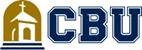 Directions: When observing lessons, it is important that you keep your thoughts neutral.  You are not evaluating what you see.  You are simply recording what you see.  This form will help you do that.  For each minute that you observe, simply write down what the students are doing.  Then write down what the teacher is doing.  If the instructor asks a question, write it down. (You may choose to do longer chunks, such as every two minutes or every three minutes.)Be sure to avoid evaluative language.  For example, do not say, “The teacher repeated himself too much.”  Simply record, “The teacher said, ‘Are we ready?  Are we ready?  Are we ready?  Are we ready?  Are we ready?’”    60 Minute ClassInstructor:Course:MinuteStudent Instructor123456789101112131415161718192021222324252627282930313233343536373839404142434445464748495051525354555657585960